Magnety a jejich vlastnostiNázvy magnet a magnetismus pocházejí od názvu kraje Magnesia, který leží na pobřeží Malé Asie (dnešní Turecko).Tam se těžil nerost, který přitahoval železné předměty. Tento nerost dostal název magnetovec (magnetit). Vlastnosti magnetů:Magnety na sebe navzájem působí magnetickými silamiTyto síly mohou být buď přitažlivé nebo odpudivéPři přiblížení železného předmětu, jakýmkoliv pólem magnetu, je magnetická síla přitažliváMagnet přitahuje všechny předměty vyrobené z feromagnetických látek (železo, kobalt, nikl)Železo (hřebík, pilka, nůžky, …)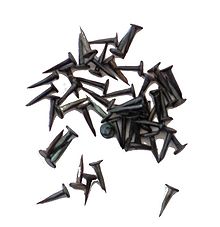 Kobalt 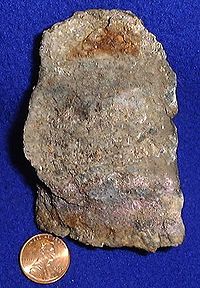 Nikl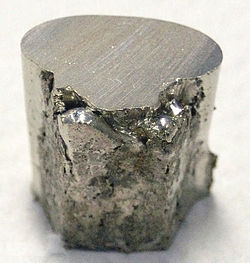 Úkol na tento týden od 16. – 20. 11.Do sešitu si opiš zápis. Žlutě podbarvený text. Následně si opiš 3 otázky a na každou si zapiš odpověď.Otázky: Vypiš 5 příkladů (věcí, zařízení, předmětů,…), v kterých se používá magnet.Vyhledej na internetu, zda-li se v České Republice nachází přírodní nerost zvaný magnetovec.Navrhni pokus, jak by bylo možné nalézt jehlu v kupce sena.